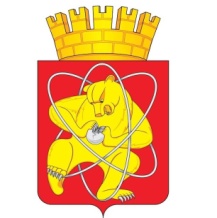 Городской округ «Закрытое административно – территориальное образование Железногорск Красноярского края»АДМИНИСТРАЦИЯ ЗАТО  г. ЖЕЛЕЗНОГОРСК ПОСТАНОВЛЕНИЕ     21.08.2023									   	                 № 1685г. ЖелезногорскО внесении изменений в постановление Администрации ЗАТО 
г. Железногорск от 18.05.2023 № 932 «Об утверждении Перечня 
муниципальных услуг, подлежащих включению в реестр муниципальных 
услуг ЗАТО Железногорск»В соответствии с Федеральным законом от 27.07.2010 № 210-ФЗ 
«Об организации предоставления государственных и муниципальных услуг», руководствуясь Уставом ЗАТО Железногорск и постановлением Администрации ЗАТО г. Железногорск от 26.04.2023 № 784 
«Об утверждении Порядка формирования и ведения перечня муниципальных услуг, подлежащих включению в реестр муниципальных услуг ЗАТО Железногорск»,ПОСТАНОВЛЯЮ:Внести в постановление Администрации ЗАТО г. Железногорск 
от 18.05.2023 № 932 «Об утверждении Перечня муниципальных услуг, подлежащих включению в реестр муниципальных услуг ЗАТО Железногорск»,  следующие изменения:В приложении «Перечень муниципальных услуг, подлежащих включению в реестр муниципальных услуг ЗАТО Железногорск»:Добавить строку 1.47 следующего содержания: «        ».Управлению внутреннего контроля Администрации ЗАТО 
г. Железногорск (В.Г. Винокурова) довести настоящее постановление 
до сведения населения через газету «Город и горожане».Отделу общественных связей Администрации ЗАТО г. Железногорск (И.С. Архипова) разместить настоящее постановление на официальном сайте Администрации ЗАТО г. Железногорск в информационно-телекоммуникационной сети «Интернет».Контроль над исполнением настоящего постановления возложить 
на  заместителя Главы ЗАТО г. Железногорск по общественно-политической работе А.В. Калинина.Настоящее постановление вступает в силу после его официального опубликования.Глава ЗАТО г. Железногорск			                                     Д.М. Чернятин1.47О присвоении и (или) подтверждении спортивных разрядов: «второй спортивный разряд» и «третий спортивный разряд» (за исключением военно-прикладных и служебно-прикладных видов спорта)Социальный отдел Администрации ЗАТОг. ЖелезногорскПостановление Администрации ЗАТО 
г. Железногорск Красноярского края от 05.07.2023 № 1303 «Об утверждении Административного регламента Администрации ЗАТО г. Железногорск по предоставлению муниципальной услуги «О присвоении и (или) подтверждении спортивных разрядов: «Второй спортивный разряд» и «Третий спортивный разряд (за исключением военно-прикладных и служебно-прикладных видов спорта)»